				                                                                                                                           Prem Singh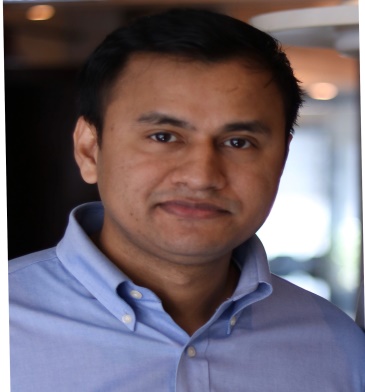                                                                                              37 Ko Shing St Flat A                                                                                             Sheung wan,Hong Kong                                                                                                                                      Mob: +852 91970115                                                                                                       +852 51170314                                                                                                      E-mail: mehta.prem365@gmail.com     CAREER OBJECTIVETo work in a dynamic and challenging environment, Where I can learn and apply my knowledge andPotential which is best for organization and Individual Professional growth.      EDUCATIONAL QUALIFICATIONB.A from H.N.B Garhwal University in 2009Intermediate from C.B.S.E. Board in 2006.High School from C.B.S.E. Board in 2004.      PROFESSIONAL QUALIFICATIONDistance MBA in Hospitality Management from MIBM Global.Hotel Management from RAM  INSTITUTE OF HOTEL MANAGEMENT AND            CATERING TECHNOLOGY (RIHMCT) Dehradun India.      EXPERIENCE      Assistant Restaurant Manager ( UHG Hospitality Nov 2017 to Till the date )Ensure all customers are provided with outstanding service.Effectively manage staff with positive and effective motivation.Handling & Interacting on the guest comments,complaints.Ability to assess food quality and presentation and ensure quality control.Formulate and recommend changes to improve employees' performance and teamwork..Plan and coordinate menus,working closely with the head chef.Responsible for performing administrative duties including payroll,supliers,inventoy control & cash handlingClosely working with marketing team to develop special promotional and merchandising plans,advertising,materials.      Anantara  Hotels Resorts and Spa Abu Dhabi ( Aug 2015 to May 2017)      Senior Food & Beverage Associate 	Ensure customer satisfaction through promoting excellent service.Respond to customer complaints tactfully and professionallyAnalyze staff evaluations and feedback to improve the customer’s experienceEnsure cleanliness and sanitation of the restaurant area as per the safety and sanitation standard of departmentProject future needs for goods,kitchen supplies and cleaning productsSeek ways to cut waste and decrease operational costs      Warwick International Hotels and Resorts Dubai ( March 2014 to June 2015)       Food & Beverage AssociateWorked with as a preopening Team Member in ‘French and South American Restaurant’Look after the day to day operations of Restaurant.Handling Guest relation and complaints.Delivered high levels of customer service according to standards.In charge of maintaining monthly inventories.Furnished efficient, prompt and courteous service.      Intercontinental Hotels and Resorts Dubai ( Nov 2012 to Feb 2014)	      Food & Beverage Associate in EventsWorked as a food & Beverage Associate in EventsResponsible for day to day operations of Banquet.Handling Guest relation and complaints.Delivered high levels of customer service according to standards.Handled corporate functions and Conferences.During my tenure I was involved in smooth running of day to day banquet operations.I was actively Involved in outdoor events      INDUSTRIAL EXPOSURE22 weeks of Internship from Radisson Blu suites''Gurgaon India.Worked with all Food & Beverage Outlets.Got appreciation letter from ‘Radisson Blu’ during Internship.  KEY ATTRIBUTESComfortable working with the people of diverse backgrounds and ability to work under stress. A keen learner.Good interpersonal skills.Team spirit. PERSONAL DETAILS       Father’s Name		:	Shri Diwan singh				       Date Of  Birth		:	10-03-1987       Martial Status		:	Married       Nationality			:Indian         Language Known		:	English & Hindi